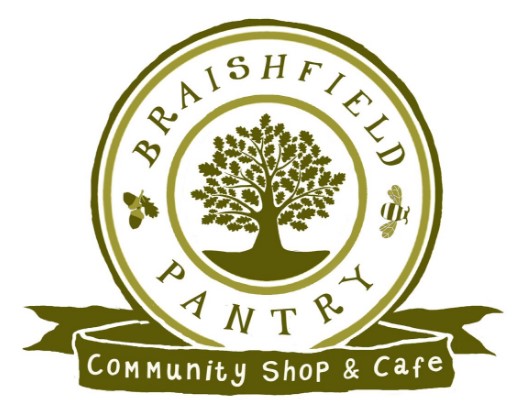 Contact DetailsNameAddressTelephone NumberWinePrice per bottleQuantity RequiredTotal Cost (Pantry to complete)BBR Reserve White Wine£9.50Oyster Bay Marlborough Sauvignon Blanc£10.50Secretary Bird Sauvignon Blanc£6.99Pinot Grigio Rose£6.99Merlot£6.99Cahors£9.00 (£16.00 for 2)Bordeaux£8.50 (£16.00 for 2)Prosecco£9.50 (£18.00 for 2)CiderChalkdown Cider£11.00 (£20.00 for 2)GinCorner Fifty-Three – Cherokee£35.00Corner Fifty-Three - Umami£35.00Corner Fifty-Three - Pomelo£35.00Test Valley Gin £34.95Total Order (Pantry to complete)Please place orders by 6th December at the latest.Please place orders by 6th December at the latest.Please place orders by 6th December at the latest.Please place orders by 6th December at the latest.